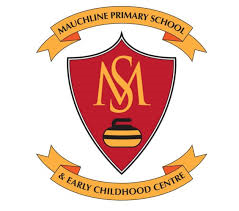 Parent Council MeetingAGM meetingMonday 23rd of May 2022Attendees: Lorna Donnelly, Kirsty McCrindle, Robyn Davidson, Cara Phillips, Clare Rutherford, Maria McKell, Lisa Selman, Christina Palmer, Rebecca Craig Apologies: Cheryl Crawford, Jillian Connelly, Anne Caldwell, Hazel Cousar, Helen Donnelly, Janna Hall Item No. TITLE    ITEMName of leadWELCOME & APOLOGIES ChairMINUTE OF PREVIOUS MEETING Agreed as accurate Paper 1ChairMATTERS ARISINGTies/Preschool gym bags: These have been ordered and just waiting on gym bags being delivered. These will be given out at ECC graduation and Leavers assembly.Jubilee Treasure Hunt: Lorna shared a draft copy of a number-based treasure hunt that will have answers placed in local business windows throughout the village. There will be a £1 entry fee which has to be returned to school with form. These will be given out on Friday 27/05/2022.Awards for All Funding: Lorna and Robyn met with Barry Holmes to discuss applying for the grant to fund breakfast and after school clubs starting in the next school year. Lorna and Christina will join with a group to discuss further and feed back to the rest of the Parent Council. Tea Towels: Lorna has collated all the children’s designs and will send  them to the company. There will be one design for ECC – P3 and one design for P3/4 to P7. The cost will be £4 per towel and Lorna will ask Mrs McHarg to send a survey out to gain prospective numbers for order. An estimated amount will be ordered and if more are required can be ordered later. School Improvement Plan: A copy of the school improvement plan was shared with the group to go over the plans going into the new school year. The parent forum was surveyed on this earlier in the month, however only 17 parents/ carers responded. A parent focus group has been considered to further discuss these plans. ChairHead Teacher Report Sports Day-Thank you very much for the help to set up and run sports day – this help was invaluable and helped to make our first sports day in 3 years a triumph! New classes –Parents/carers will receive a letter on Monday 6th June informing them of their child’s new class and teacher for session 22-23. Staffing update-Mrs Kilday will be retiring from her post at the end of this session. I am sure you will join me in wishing Mrs Kilday and long and happy retirement. We have 2 permanent posts available through the core staffing commitment – these have been filled by staff who have gained permanency in their employment. Miss Morrison will remain with Mauchline PS permanently and the other teacher has still to be confirmed by HR and will be redeployed to Mauchline.  Events-A newsletter was shared on our app with a dates for May and June. I will send home an updated HT newsletter tomorrow with any additional dates and reminders of up-and-coming events. Our Celebrating Achievement Prize Giving Ceremony will take place in June – parents/carers will receive letters tomorrow if their child has been selected to receive an award and be invited to attend the ceremony in our hall. We will be holding a sponsored event to raise money for school funds as these are very low. All children will participate but there is no expectation that children need to raise any money. Money will be paid via Parent Pay therefore no child has to bring money to school. One sheet will go home per family. School Improvement Plan-Presentation was shared during the meeting with an overview of the proposed improvement priorities for the school and the PEF plans for session 2022-23. Robyn Davidson, Head TeacherHead TeacherECC Update•	ECC parents’ meetings are being carried out this week to discuss children’s reports.•	Also have outdoor stay and play sessions being carried out across the week. •	Potted sports day was a great success, and we also had a great turn out from parents.•	Recently used our budget and money raised from our welly waddle to purchase new resources & have developed the indoor & outdoor learning environment on the May in-service day- photographs on blog. •	ECC Graduation 16th June- borrowed gowns from Fenwick ECC- would parent council be willing to buy the ECC graduation gowns for next year. •	ECC Graduation- children designing an invite and pre-school parents will be invited along to the graduation in the morning.•	Staffing update- we welcome Alyson McJannet back from her maternity leave on Thursday who is returning to a part time role. 1 full time permanent support assistant vacant and also 1 full time permanent ELCP.•	Woodland Wednesday meeting up as part of transition with children from Burns Bairns.•	Transition ongoing every Tuesday children visit P1 playroom and meet their teacher. More transition activities planned for June too. ECC Senior treasurers repOrt Balance as of 23/05/2022 is £1379.66. this does not include the transaction of Gym bags at £38.89. with this included balance is now £1340.77Cheryl is currently arranging for the accounts to be independantly checked in preparation for AGM. TreasurerSUBGROUP ACTION REPORTSAn email will be sent to the group to ask for volunteers for an Xmas subgroup to plan for Christmas Fayre. The email addresses of vendors that attended previous fayre are still on file so we will send invites to gauge prospective attendees. We previously discussed a fundraising event around September time. Due to how many events and activities are held in the last quarter of the year it was decided that it would be best for a larger fundraising event be held around March time. This means that parents and carers are not being asked to commit to too much all at once. SUBGROUP ACTION REPORTSAn email will be sent to the group to ask for volunteers for an Xmas subgroup to plan for Christmas Fayre. The email addresses of vendors that attended previous fayre are still on file so we will send invites to gauge prospective attendees. We previously discussed a fundraising event around September time. Due to how many events and activities are held in the last quarter of the year it was decided that it would be best for a larger fundraising event be held around March time. This means that parents and carers are not being asked to commit to too much all at once. SUBGROUP ACTION REPORTSAn email will be sent to the group to ask for volunteers for an Xmas subgroup to plan for Christmas Fayre. The email addresses of vendors that attended previous fayre are still on file so we will send invites to gauge prospective attendees. We previously discussed a fundraising event around September time. Due to how many events and activities are held in the last quarter of the year it was decided that it would be best for a larger fundraising event be held around March time. This means that parents and carers are not being asked to commit to too much all at once. AOCBDetails regarding purchasing gowns for ECC will be added to agenda for a meeting either at the end of the school year or the first meeting of the new school year. Christina asked how the prospective new housing will impact the school. Robyn advised that the school currently has eleven classes however there is a facility for fourteen. The school is equipped to take on approx. one hundred new pupils if required. As new housing is built in the coming years a review will need to be made should the demand become greater. The ECC is currently capped at 40 children. The Parent Council has been asked to help with uniform recycling in June. This will be similar to what we did before, which was sorting and labelling the items and then arranging them for collection by parents and carers. Christina asked about donating good quality books to the school. The school are happy to accept these however will need the PC to sort and label these as well. AOCBDetails regarding purchasing gowns for ECC will be added to agenda for a meeting either at the end of the school year or the first meeting of the new school year. Christina asked how the prospective new housing will impact the school. Robyn advised that the school currently has eleven classes however there is a facility for fourteen. The school is equipped to take on approx. one hundred new pupils if required. As new housing is built in the coming years a review will need to be made should the demand become greater. The ECC is currently capped at 40 children. The Parent Council has been asked to help with uniform recycling in June. This will be similar to what we did before, which was sorting and labelling the items and then arranging them for collection by parents and carers. Christina asked about donating good quality books to the school. The school are happy to accept these however will need the PC to sort and label these as well. AOCBDetails regarding purchasing gowns for ECC will be added to agenda for a meeting either at the end of the school year or the first meeting of the new school year. Christina asked how the prospective new housing will impact the school. Robyn advised that the school currently has eleven classes however there is a facility for fourteen. The school is equipped to take on approx. one hundred new pupils if required. As new housing is built in the coming years a review will need to be made should the demand become greater. The ECC is currently capped at 40 children. The Parent Council has been asked to help with uniform recycling in June. This will be similar to what we did before, which was sorting and labelling the items and then arranging them for collection by parents and carers. Christina asked about donating good quality books to the school. The school are happy to accept these however will need the PC to sort and label these as well. DATE OF NEXT MEETING Monday 20th of June – 7pm via google meetDATE OF NEXT MEETING Monday 20th of June – 7pm via google meetDATE OF NEXT MEETING Monday 20th of June – 7pm via google meet